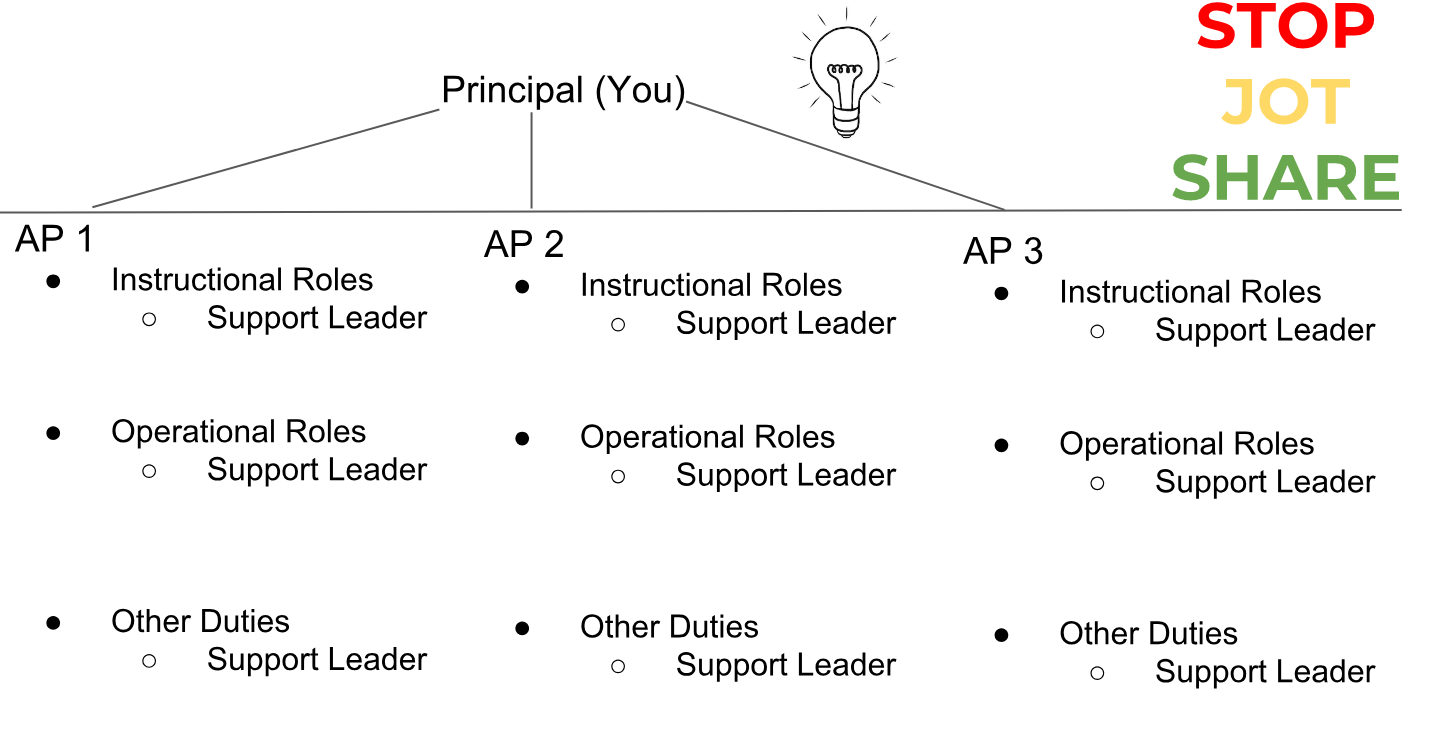 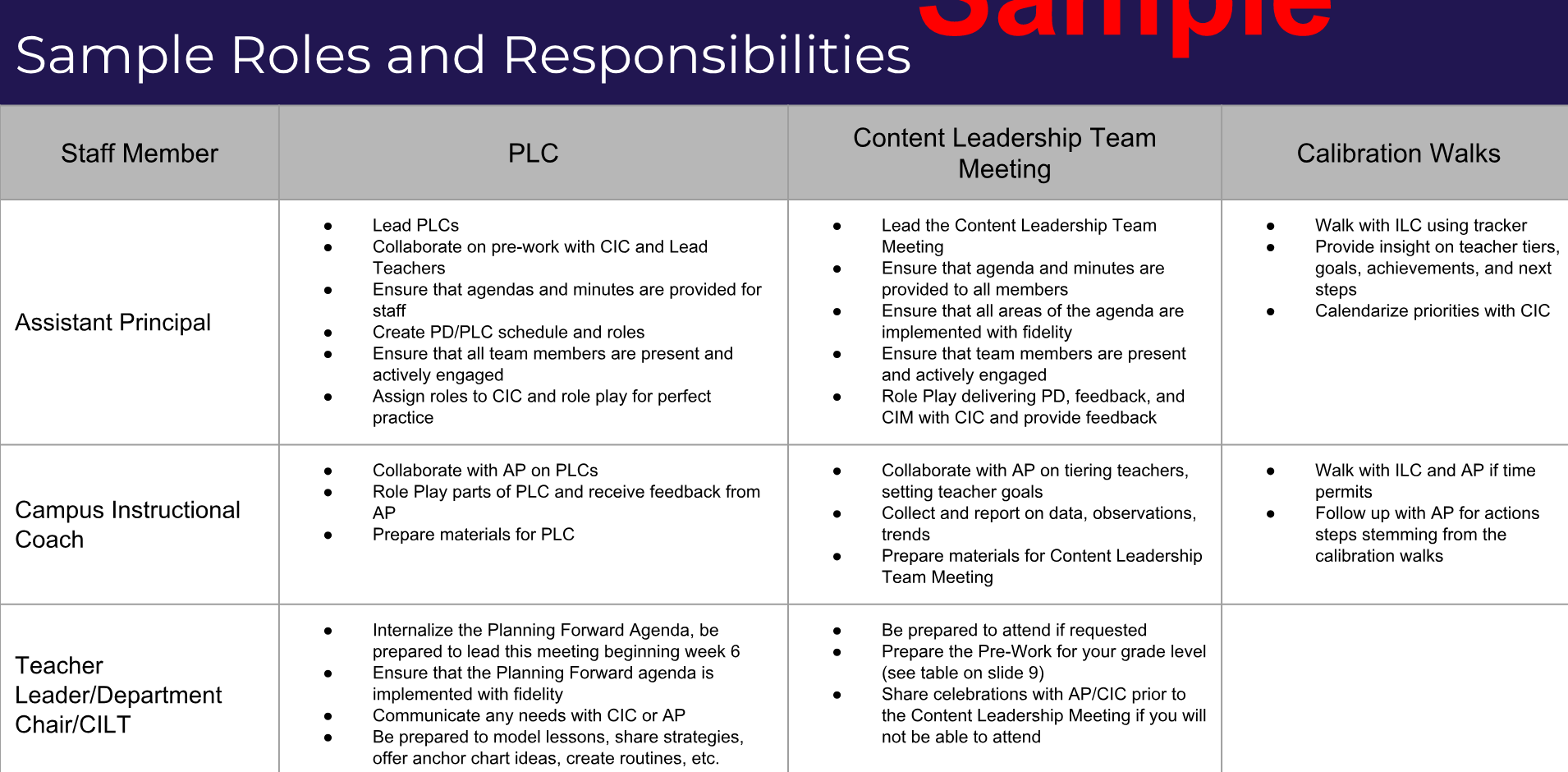 “Formative Assessments & Monitoring Student Progress” Core Ideas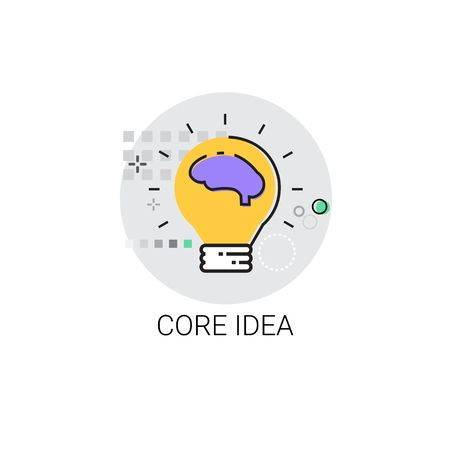 Objectives
Understand and articulate the rationale for Distributive Leadership
Analyze the key principles for Distributive Leadership and create a plan for implementation at the campus levelAgendaWelcome, Introductions, and NormsRationale for Distributive Leadership5 Key Principles for Distributive LeadershipRoles and ResponsibilitiesPower MeetingsLeader MovesCreating a Plan for ImplementationQuestions and AdjournObjectives
Understand and articulate the rationale for Distributive Leadership
Analyze the key principles for Distributive Leadership and create a plan for implementation at the campus levelAgendaWelcome, Introductions, and NormsRationale for Distributive Leadership5 Key Principles for Distributive LeadershipRoles and ResponsibilitiesPower MeetingsLeader MovesCreating a Plan for ImplementationQuestions and AdjournRationale:Rationale: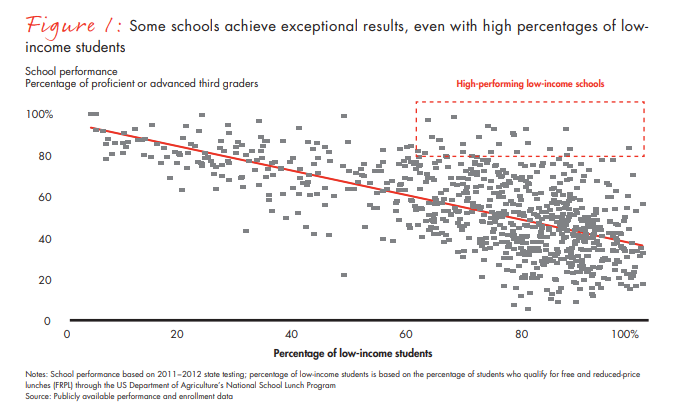 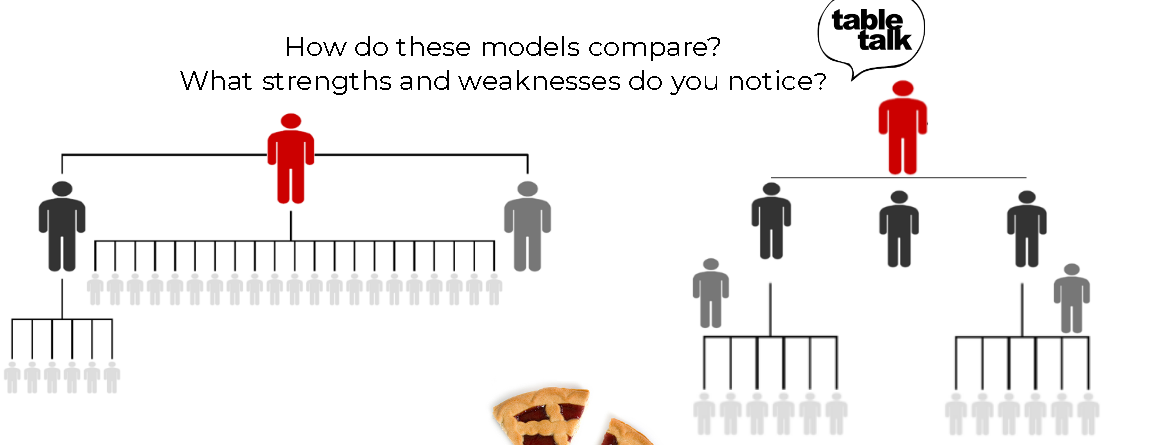 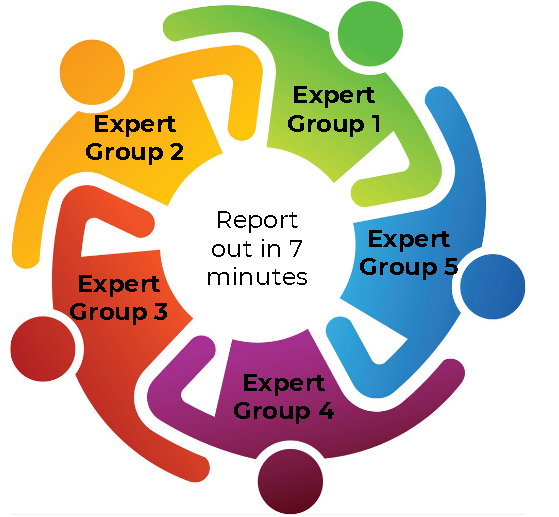 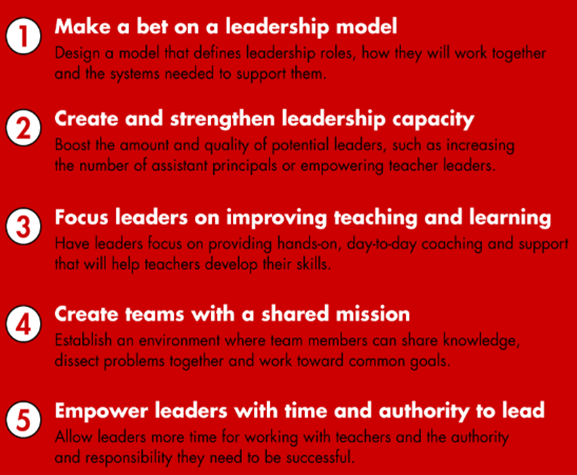 Roles and ResponsibilitiesRoles and ResponsibilitiesTEAMS Model

Instructional and Operational Teams led by APs-
 Instructional Team
CIC, and DC
Operational Team	
Counselor 

Team Leaders report to Principal and are coached and developed by principal

Team work towards goals with weekly collaboration
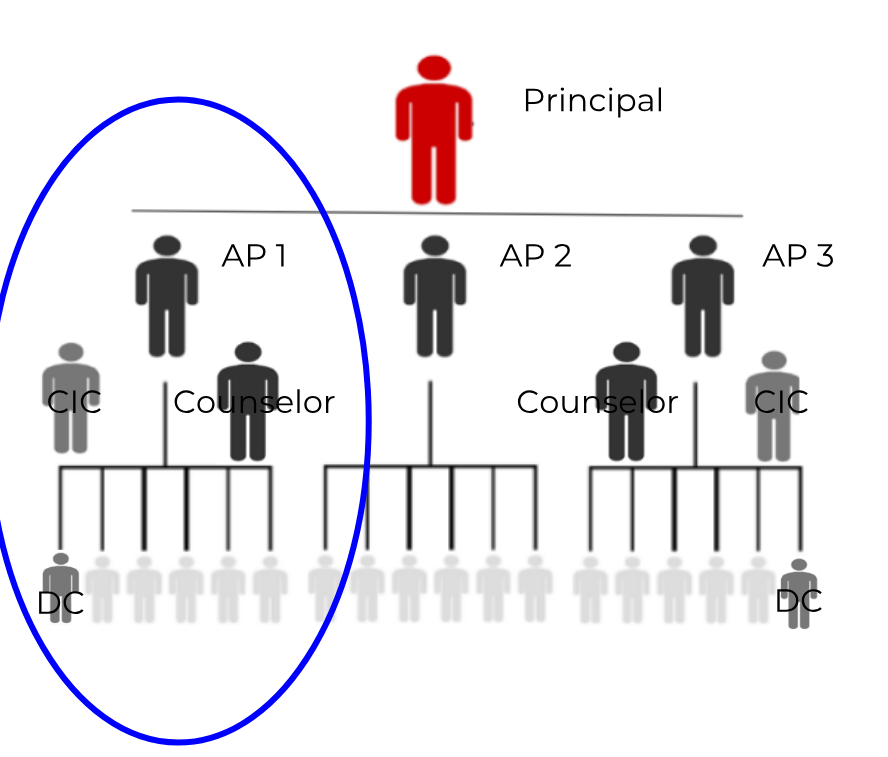 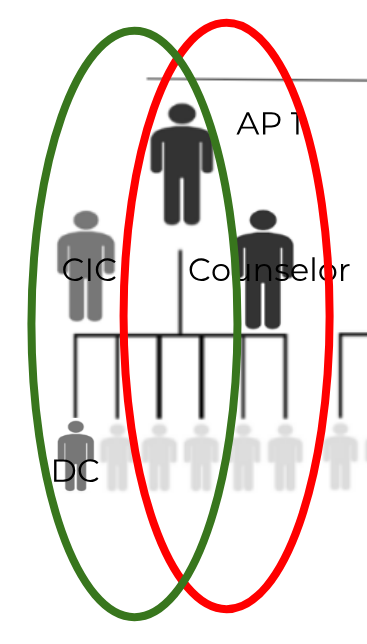 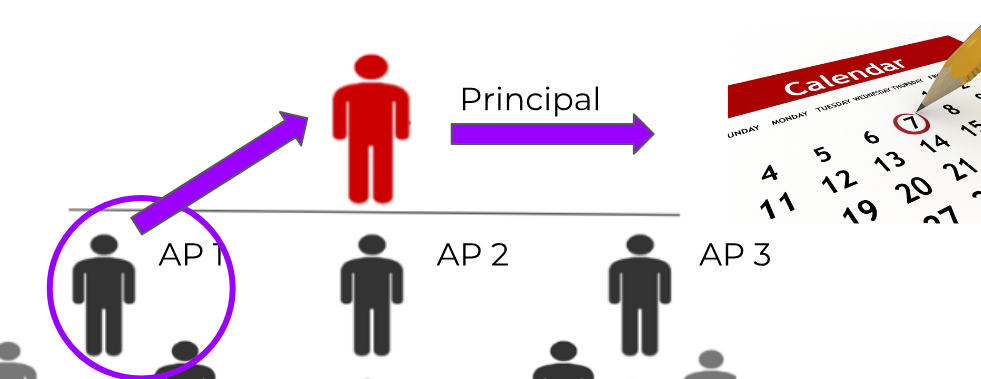 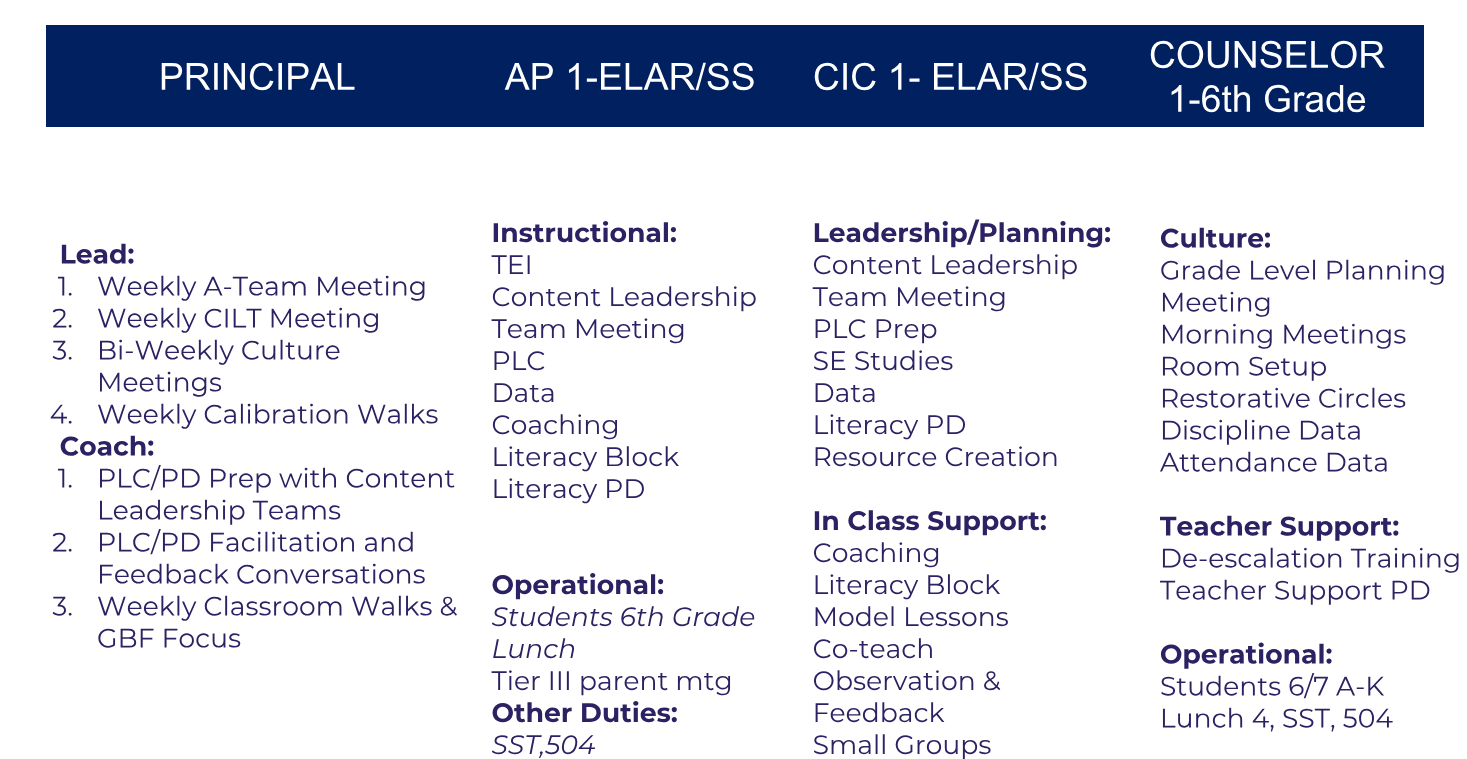 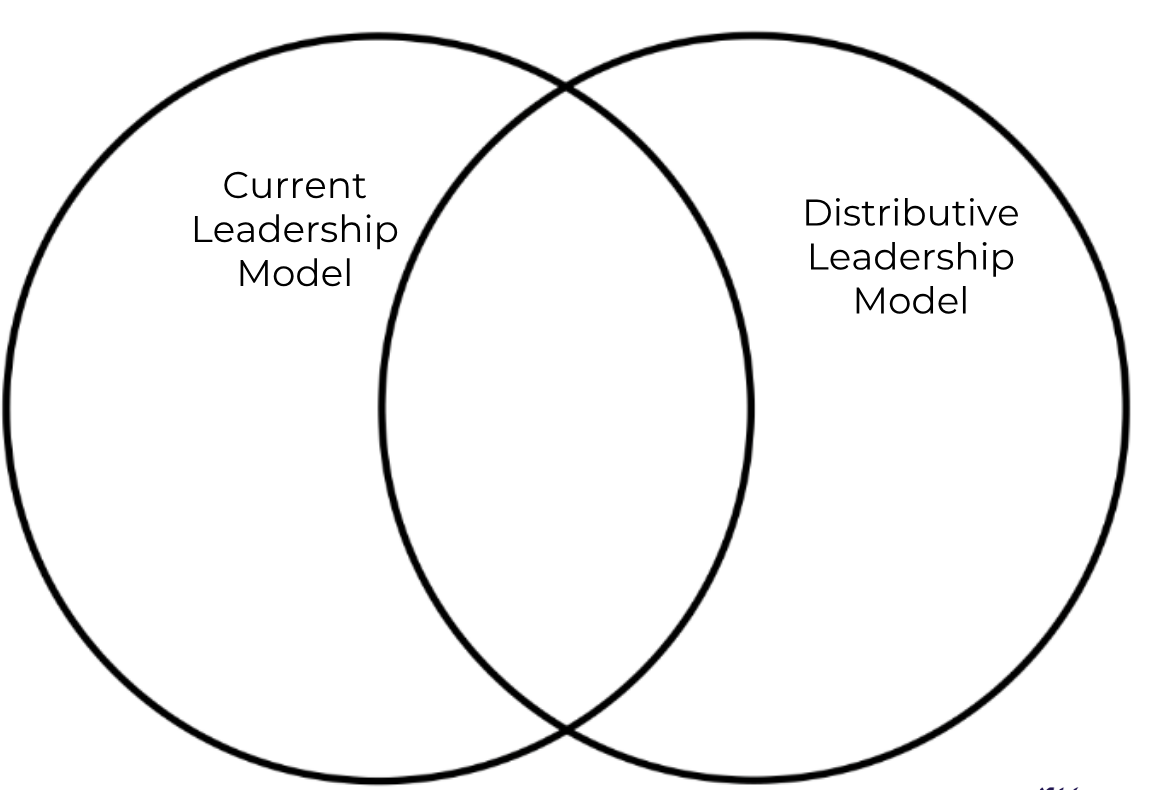 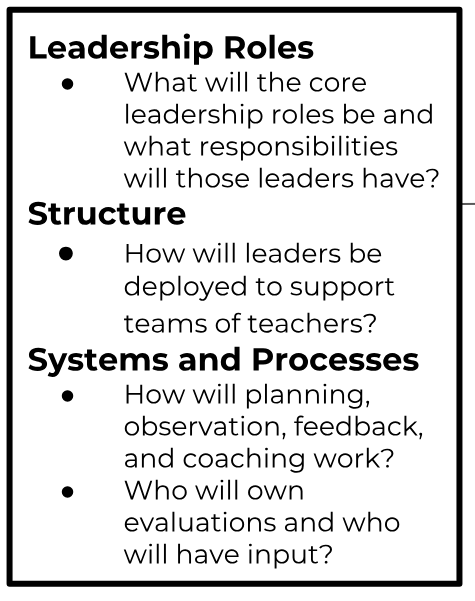 Roles and Responsibilities at Your CampusRoles and Responsibilities at Your Campus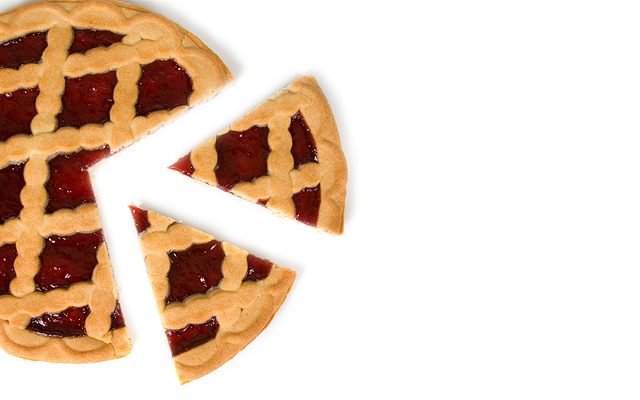 How can you ensure that Team Leaders fully understand their roles, responsibilities, and take ownership of their piece of the “PIE”?

What tangible evidence will prove successful implementation of the Distributive Leadership Model?
Power MeetingsPower MeetingsHow can we create strong leaders that are capable of leading both instructional and operational teams with excellence?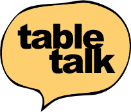 Clearly Defined Roles & ExpectationsEffective, Focused, Collaborative MeetingsA-TeamContent Leadership TeamPLC (Planning Forward and Looking Back)Calendarized Support from PrincipalPerfect PracticeCoaching in the MomentObservation and Feedback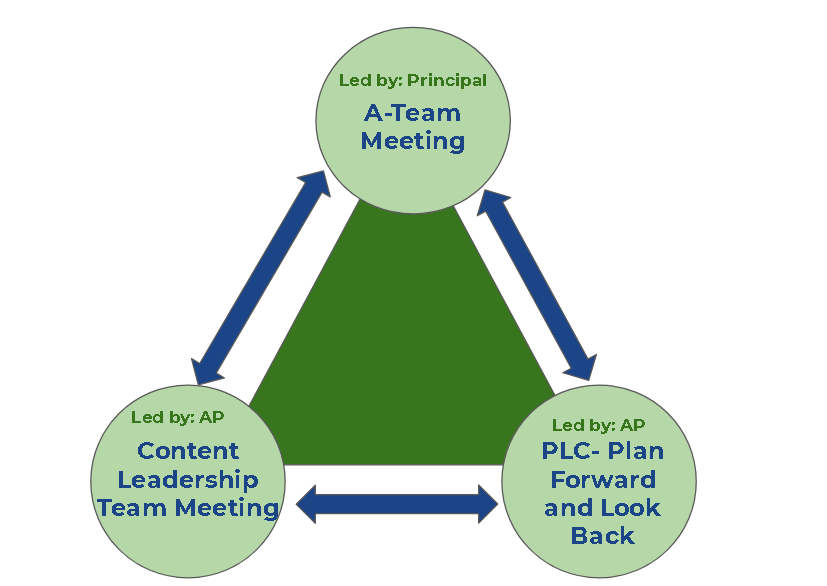 A-Team MeetingReview the A-Team Agenda with an elbow partner. What would you add to this agenda to make it fit your campus needs?How would you rearrange the order so that it flows better for you and your team? 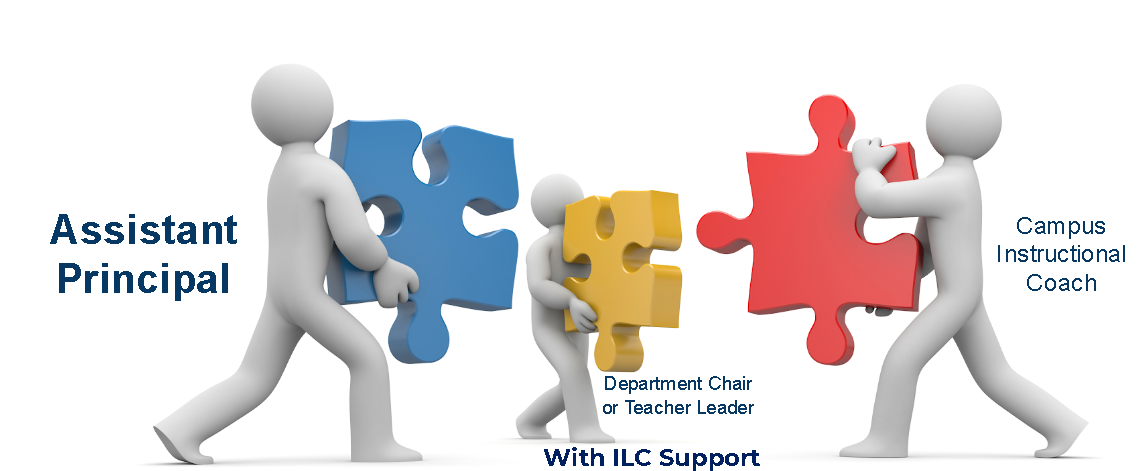 Content Leadership Team MeetingPrimary FunctionsPlan for Planning Forward PLCsPlan for Look Back PLCsTier Teachers and Establish Continual Growth Goals based on GBFTrack Teacher Progress on Goal AchievementCreate Coaching/Support Plans Specific to Teacher NeedsCreate PD to Address Observations, and DataCreate Reports for A-TeamReview the Content Leadership Team Agenda and Planning Tool with your elbow partner. How would effective Content Leadership Team Meetings impact students?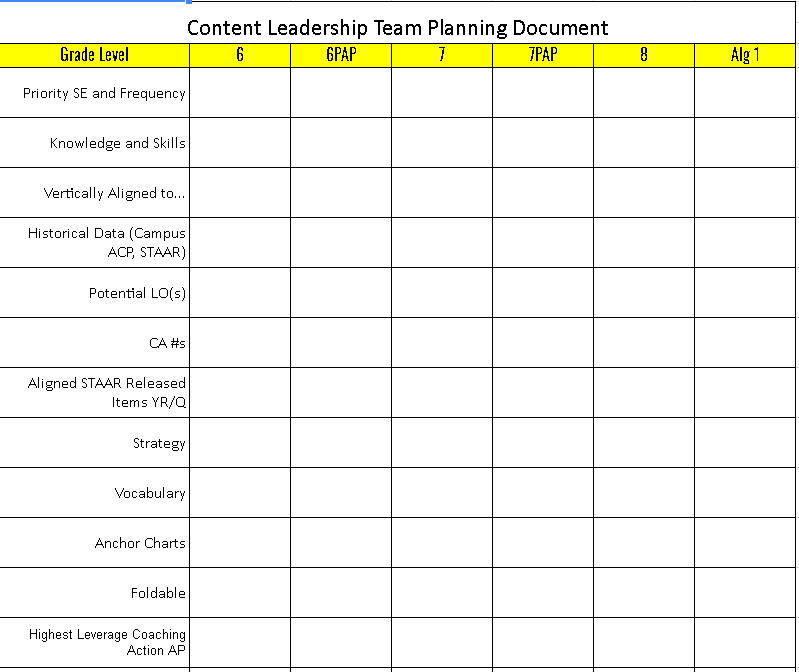 Review the sample agendas for each of the POWER Meetings. Create a PLUS/DELTA chart with your table. 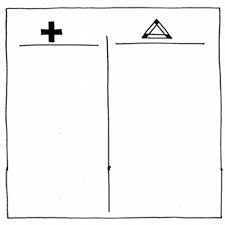 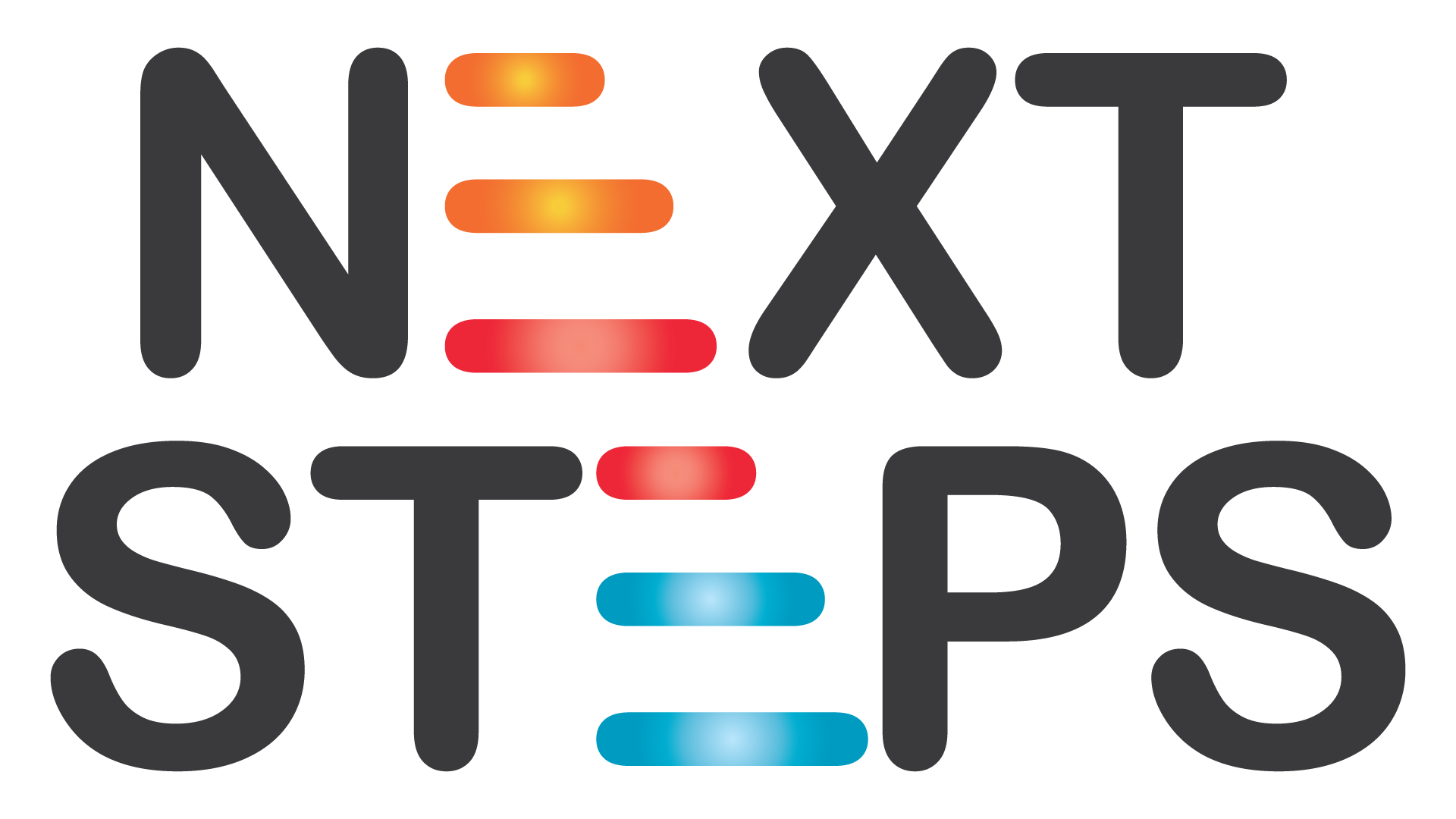 Revise the meeting agendas to fit your campus needs.
Address what is most important to you.
How will you measure?
Create checklists/rubrics with space for feedback
Leader MovesLeader Moves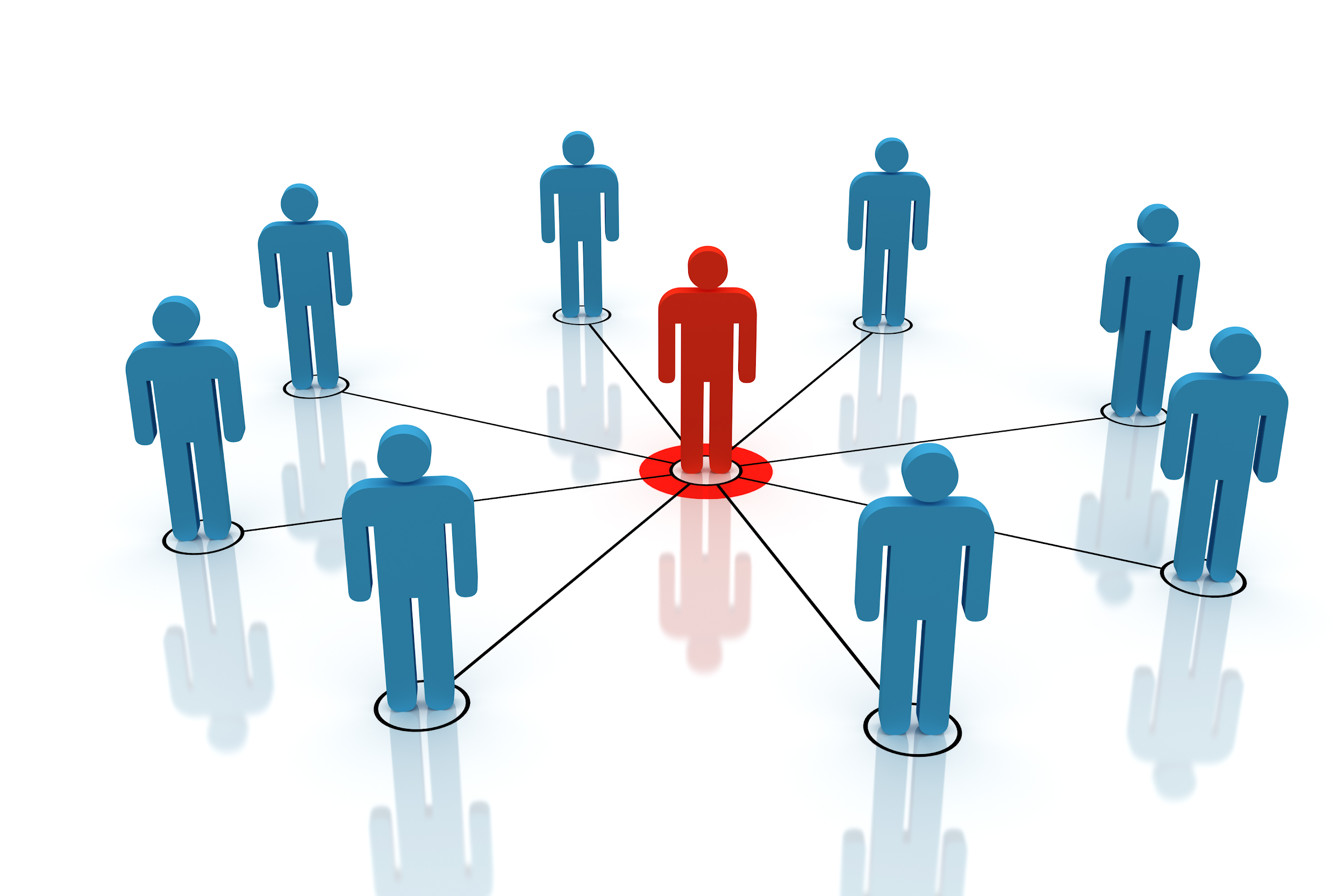 Pre-Work
Clear Expectations
Ongoing 
Goal Setting and Priorities
Build Capacity
Calendarizing
Roll-Out Plan
Steps to Setting Clear Expectations-Make them clear for yourselfKnow where you need expectations  Understand why  Meet and discuss  Make it mutual  Write them down  Get agreement and commitment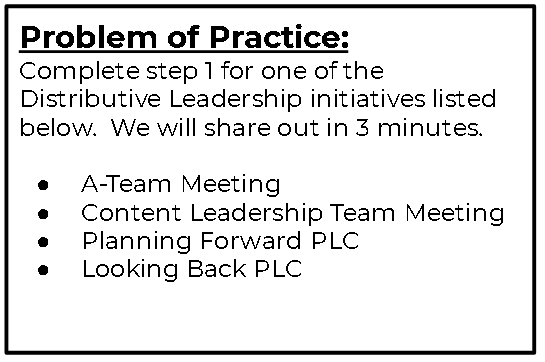 SMART GOALSSpecific (simple, sensible, significant).Measurable (meaningful, motivating).Achievable (agreed, attainable).Relevant (reasonable, realistic and resourced, results-based).Time bound (time-based, time limited, time/cost limited, timely, time-sensitive)Building Capacity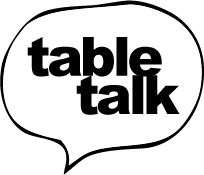 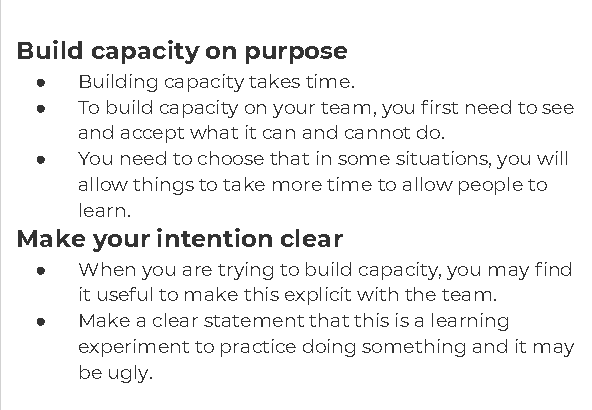 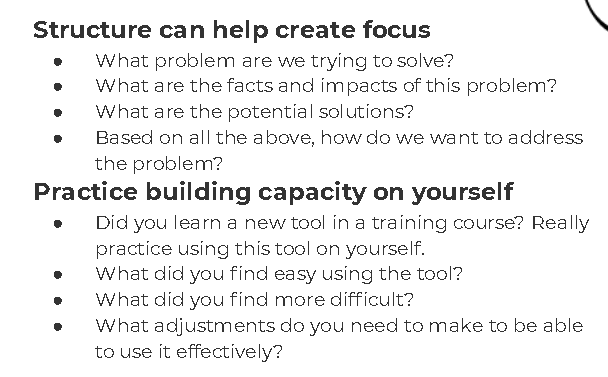 CalendarizingIn an 8 hour school day, that means over 5.5 hours are focused on instruction. 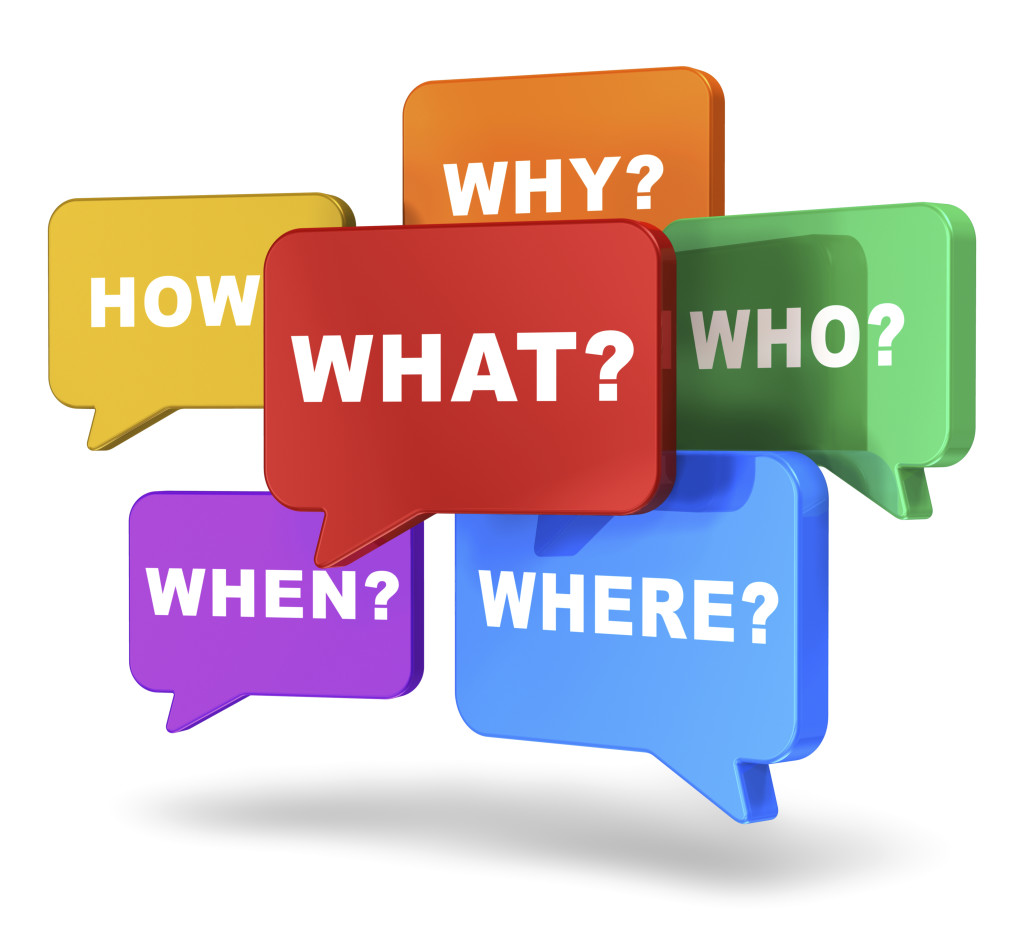 For this to occur, careful planning and execution of a prioritized calendar is required. Using OUTLOOK, spend the last 5-10 minutes of each meeting calendarizing priorities. All members of the A-Team will calendarize. A good practice is to share calendars among the team.Leader Moves: Roll Out Plan ComponentsPrincipals will create the following components of the Campus Roll Out Plan and share them with their Executive Director by October 22, 2018.Organizational Flow ChartRoles and ResponsibilitiesIncluding Instructional/Organizational TeamsCampus Power Meeting Schedule, Agendas, ProtocolsA-Team MeetingContent Leadership Team MeetingPLCPlan Forward/Look Back- for all STAAR Tested Grade Level/ContentsLeader Moves: Roll Out Plan ComponentsPrincipals will create the following components of the Campus Roll Out Plan and share them with their Executive Director by October 22, 2018.Organizational Flow ChartRoles and ResponsibilitiesIncluding Instructional/Organizational TeamsCampus Power Meeting Schedule, Agendas, ProtocolsA-Team MeetingContent Leadership Team MeetingPLCPlan Forward/Look Back- for all STAAR Tested Grade Level/Contents